FT Weekend | 27-28 April 2019 Circulation/Reach: 183,904 ‘Continental Shifts’ 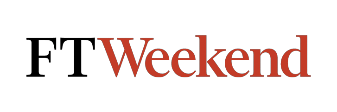 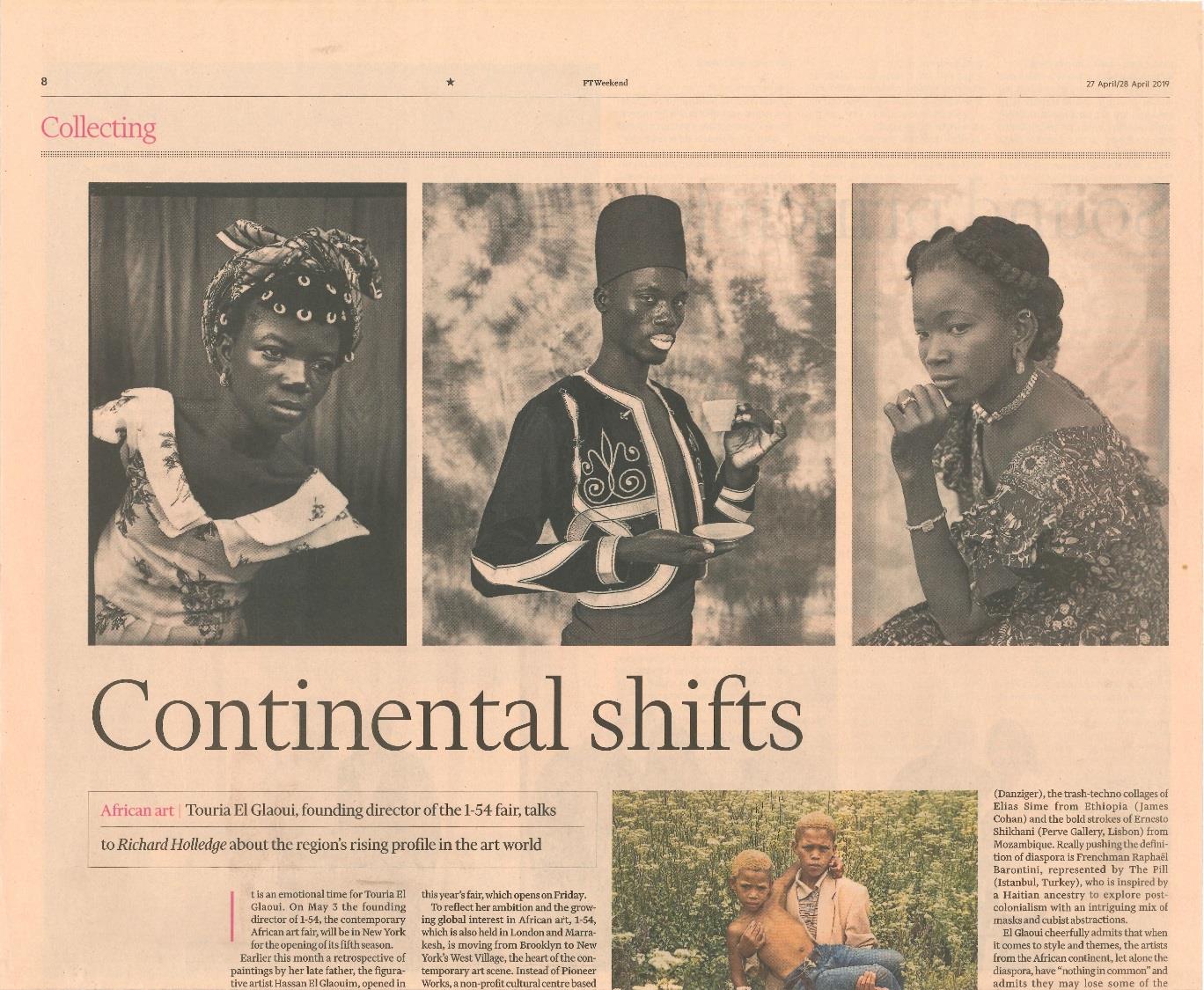 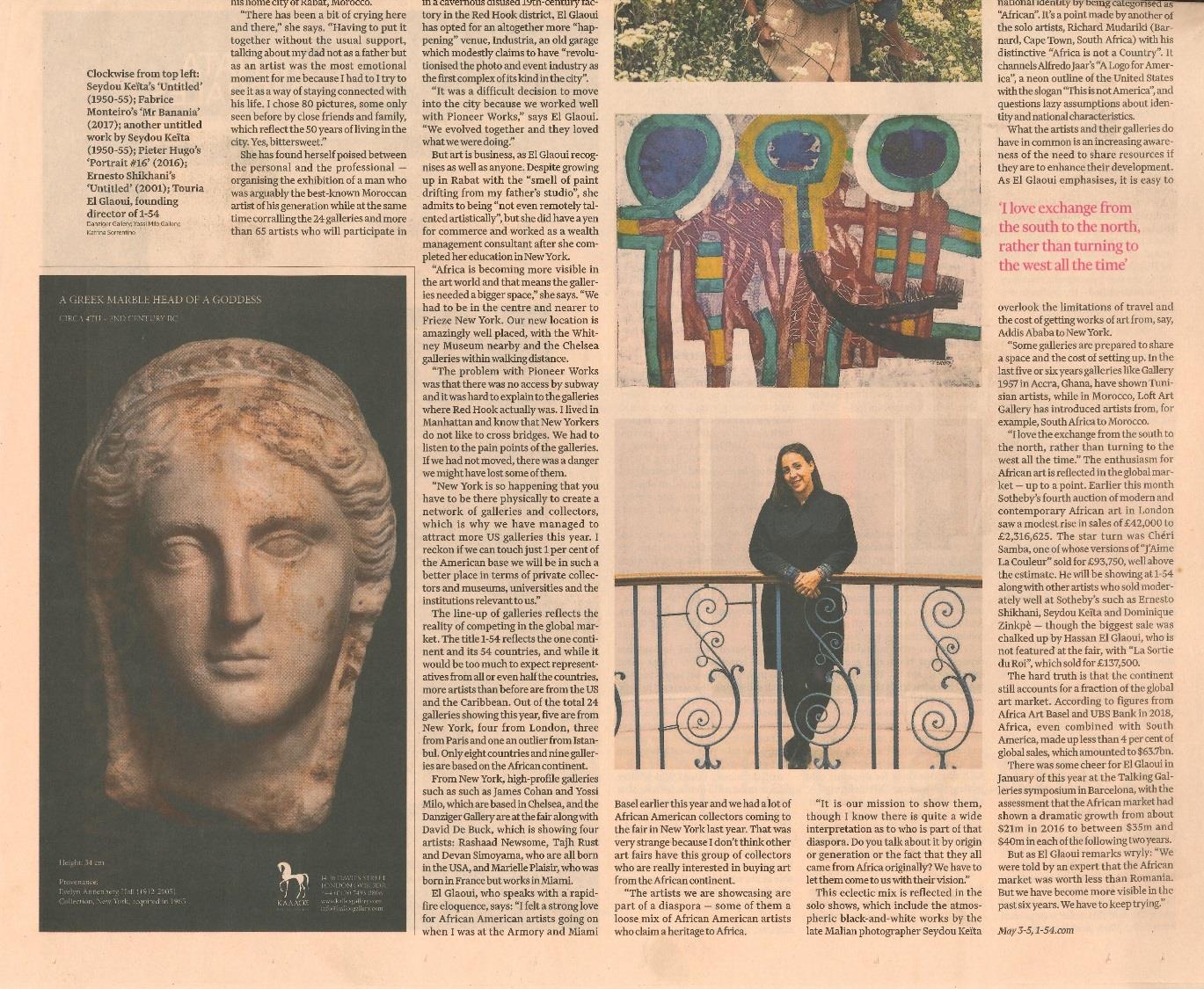 